J E D Á L N Y   L Í S T O K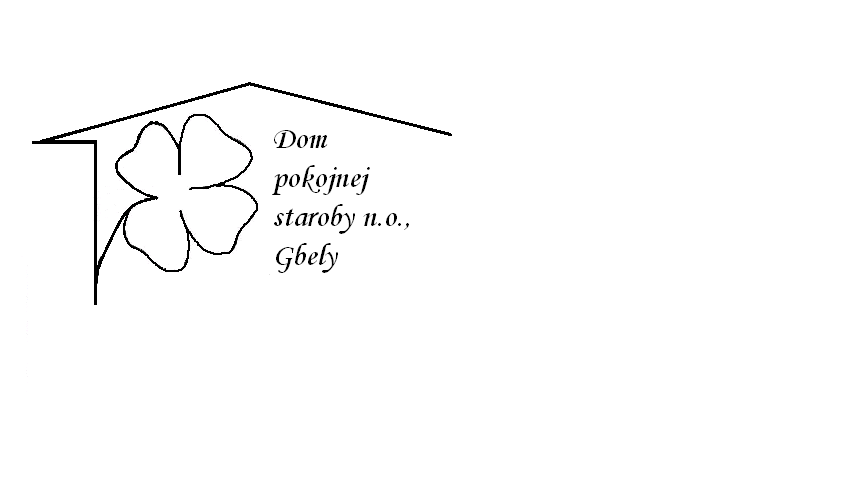 Od 2.1.2024   do 5.1.2024Pondelok    1.1.:    SviatokUtorok         2.1.: polievka –Fazuľová , 1,                            Bolonské  špagety 1,3, Streda        3.1.: polievka -Vývar s drobkami ,1,3, 		                                                                     Pečená krkovička, chrenová omáčka ,knedľa kysnutá ,                                                             1,3,7,   Štvrtok        4.1. : polievka –Francúzsku ,1,3,                              Kur. prsia v cestíčku ,zemiaková kaša ,šalát ,1,3,7, Piatok          5.1. : polievka – Sedliacka ,1,3,7,                              Dukátové buchtičky s vanilkový krémom,  1,3,7,Kolektív zamestnancov Domu pokojnej staroby n. o., Gbely Vám praje ,,Dobrú chuť!“.Obedy sa prihlasujú do 13. hod.Zmena jedál vyhradená.Alergény:1-obilniny, 2-kôrovce, 3-vajcia, 4-ryby, 5-arašidy, 6-sojové zrná, 7-mlieko, 8-orechy, 9-zeler, 10- horčica, 11-sezamové semená, 12-kysličník siričitý a siričitany